Профиль пользователя (ВАШИ данные)https://xn--80abmnnhhgijlrg1k.xn--90ais/bp_manager.php админкаСвязь с редактором сайта только через эл.почтули возникли вопросы, можете писать редактору сайта на email
kutaisova@sb.byВВойдя в свою учетную запись по своему логину и паролю вы можете внести изменения в свой профильВ меню слева нажимаем «Профиль»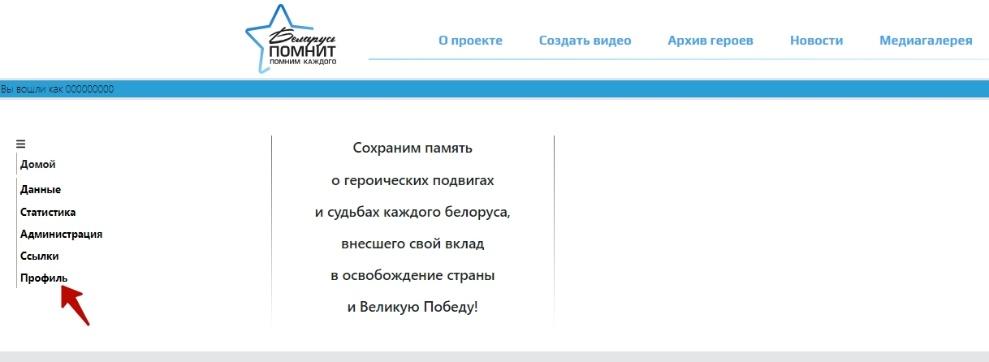 В разделе «Пароль» вы можете сами поменять свой парольНовый пароль нужно ЗАПОМНИТЬ(или записать)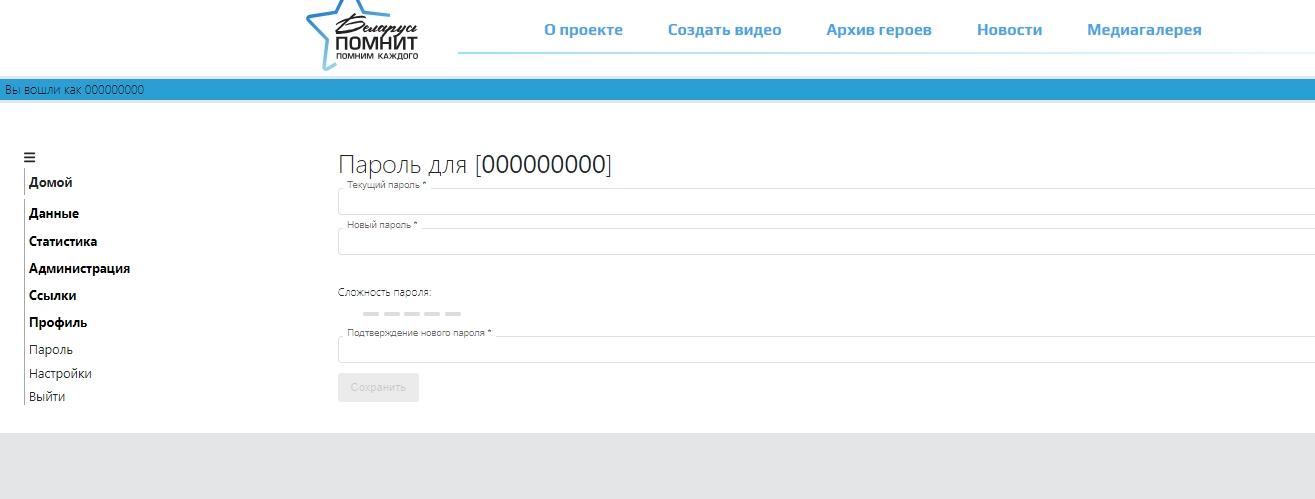 В разделе «Настройки»Указаны ваши имя и фамилия и !!ВАЖНО!! эл.почтаУказанная почта должна быть рабочей и вас к ней должен быть доступ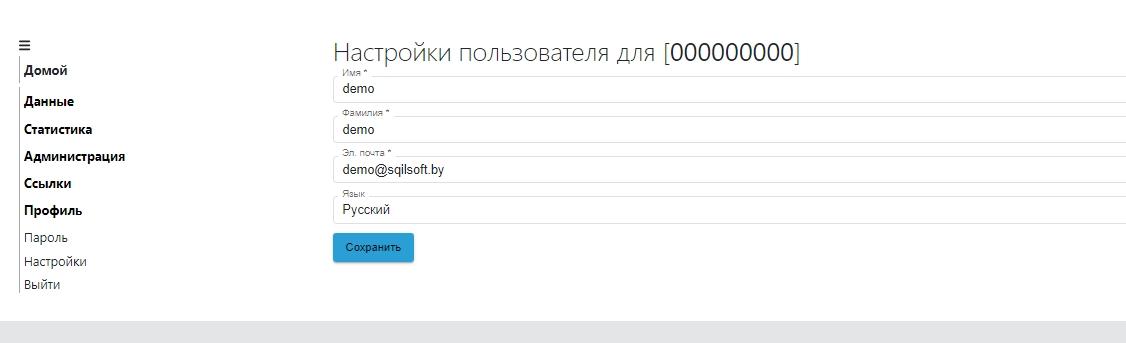 